Association québécoise pour l’avancement des Nations Unies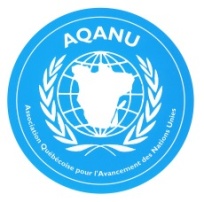 Pour un développement durable en Haïti473, rue de Cannes app. 304, Gatineau (Québec)  J8V 4E6 	819 568-7462www.aqanu.orgwww.facebook.com/aqanupourhaiti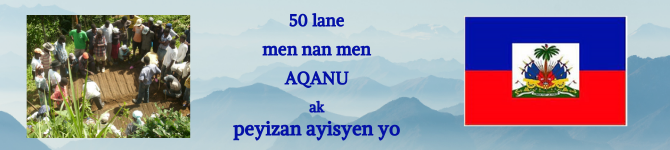 AQANU : Projets en cours en 2022-23 et projets à venirProjets en développement ou en attente de subventions	ProjetNature du projetCoût totalFinancementSuivi au 2023-02 19Soutien à la scolarisation et à la formation vocationnelle (2021-2026)Frais de scolarisation d’élèves de la paysannerie et des classes sociales démunies des écoles fondamentales et professionnelles8 400 $5 ansFonds AQANU provenant de donateurs Projet en cours – amendé en août 2023 pour l’ajout d’un élève en formation à l’école des infermières - 2 élèves et 2 étudiants en bénéficient.Soutien à la scolarisation – fournitures et uniformes(2023-2028)Achat de fournitures scolaires et d’uniformes pour centaine d’élèves des écoles fondamentales de Corail10 500 $5 ansFonds dédiés provenant de donateurs et du Fonds général de Corailapprouvé le 21 août 2023Projet renouvelé en août 2023- il passe de 60 à 100 élèves. Cours Économie domestique à Corail(2013 _ à préciser)Cours de couture et de cuisine et achat d’équipements pour former des jeunes filles à l’exercice d’un métier14 600 $Fonds AQANU provenant de donateursProjet en cours- un montant de 4 600$ a été dépensé Encaisse (10 000 $)Fanfare phase II à Corail(2020-2024)Achat d’instruments de musique et formations pour des jeunes musiciens et musiciennes 2 500 $Fonds AQANU provenant de donateursDes vidéos de la fanfare accompagnant un convoi mortuaire ont été reçues.  Encaisse (966$)Manjelokal nous grandi » cantine scolaireUtilisation des produits locaux dans la cantine scolaire à Rivière Froide3 000 $Fonds AQANU provenant de donateursProjet en cours avec UPADIAquaponieExpérimentation de l’aquaponie à la ferme-école de Fort Liberté5 000 $Fonds AQANU provenant de donateursL’aquaponie I a été déplacée à un meilleur endroit.  Aquaponie et hydroponieIntroduire des techniques d’aquaponie et d’hydroponie à la ferme-école de Fort Liberté12 100 $Subvention MRIF (8 000 $) et fonds AQANU provenant de donateursL’aquaponie II et l’hydroponie seront fonctionnelles très prochainement. Les derniers versements ont été faitsCarboneutre AyitiEn collaboration avec UPA DI et Écotierra, financement de 2 des 8 pépinières pour mettre en valeur des parcelles de terre14 700 $Fonds AQANU provenant de donateurs et des bénéfices de la vente du caféProjet terminéCarboneutre Ayiti, phase 2En collaboration avec UPA DI et Écotierra, financement de 2 des 8 pépinières pour mettre en valeur des parcelles de terre15 000 $ Projet soumis par UCOCAB et AQANU a Roncali en collaboration avec UPA-DIPaiement fait pour la phase II en collaboration avec Montréal  ( (1000$) Granby (4000$) Le premier versement a été envoyé à UPA-Ðı (fin juin). Montréal désire poursuivre la collaboration.Œufs de table-2ième poulailler »Mettre en place un deuxième poulailler pour assurer une distribution d’œufs aux élèves à la ferme-école de Fort Liberté10 500 $Fonds AQANU provenant de donateursDeuxième poulailler est en production – Projet complété.Demi-bourses à l’École de formation professionnelle Mark Gallagher (ÉFPMAG)Frais de scolarisation pour des étudiants leur permettant d’acquérir une formation professionnelle48 000 $(6 ans)Fonds AQANU provenant de donateursProjet en coursPrêts à des petites marchandes, Rivière Froide et mornes de CarrefourLe projet consiste à prêter 7500 gourdes (près de 100 $) à 16 femmes pour qu’elles puissent opérer leur petit commerce sans devoir acheter à crédit. La somme leur est prêtée pour 1 an à 1% d’intérêt. Les remboursements se font en 4 versements soit trimestriellement. Lorsque la somme est remboursée, elle est prêtée à une autre marchande sous le modèle des prêts rotatifs1 900 $Fonds AQANU provenant de donateursProjet en coursRenforcement de la filière caprin à ThomondeAmélioration des techniques d’élevage et de la génétique des troupeaux de 50 familles paysannes.37 000 $Subvention de la fondation Roncalli (34 500 $) et fonds AQANU provenant de donateursPréparation du rapport finale pour l’AQANU et pour RoncalliProjet TIC-BAI-ÉFPMAG – Phase IILe projet se poursuit à l’École de Formation professionnelle Sgt Mark Gallagher. Le projet vise l’acquisition de compétences numériques et pédagogiques adaptées à l’utilisation de la plateforme numérique de la boîte à innovation (BAI).  Des enseignants de l’ÉFPMAG s’en serviront et deviendront à leur tour des formateurs dans d’autres écoles. La formation se fera à distance par ZOOM6 288$Projet soumis d’abord pour une subvention au FCIL (Fonds d’initiatives locales -)Projet financé par les dons dédiés au comité régional de l’Outaouais pour ce projet.Les bénéfices du déjeuner annuel 2023 seront investis dans la phase II du projetl’École offre des cours en ligne à partir de la plateforme de la BAI.  Les enseignants de l’ÉFPMAG sont appelés à produire des vidéos de formation des cours qu’ils dispensent pour permettre la formation en ligne.  Le formulaire de présentation de la phase II a été adopté par le comité de Gatineau et sera soumis au Comité de projet et au CA pour avis et approbation Recherche terrain pour thèse doctoraleThèse doctorale d’une étudiante haïtienne de l’Université Laval portant sur les facteurs de réussites chez les élèves démunis en Haïti11 500 $3000$ dégagés pour le financement des activités.Présentations Zoom par sr Mamoune du travail fait et de la suite du projet le vendredi 25 août.Du moringa dans les cantines scolaires de sept écoles et des plantes médicinales du nord-est d'HaïtiLe projet sera réalisé la ferme-école de Fort Liberté et prévoit la plantation 50 000 plants de moringa. Les récoltes permettront d'ajouter ce supplément alimentaire sous forme de feuilles séchées dans l'alimentation d'environ 3 250 enfants fréquentant 7 écoles et un orphelinat du nord-est et du centre d'Haïti.9 500 $Projet soumis à la Fondation Louise Grenier pour financementSubvention de 8 000$ accordée le 1er décembre.Poursuite du projetProduction de poivrons et de choux, Rivière FroideLe projet consiste à l’achat de semences de poivrons et de choux qui sont remis à 4 associations d’EPPMPH (Ka Henri, Plantin, Procy, Volan) Une partie du produit de leur vente est remise à leur association pour l’achat de semences qui seront remises à d’autres paysans selon le modèle des prêts rotatifs.       1 469 $Financement assuré par une organisation partenaire à Gatineau Projet en cours.Augmentation de la production agricole, Papaye, Hinche.Mettre à la disposition des citoyens de Papaye un fond rotatif, augmenter leur capacité de production, de transformation et de vente de leurs produits, structurer davantage leur regroupement et de leur obtenir une reconnaissance municipale de la commune de Hinche, intensifier les relations de solidarité entre les différents membres du groupe.14 226 $Fonds AQANU provenant de donateursLe projet a été amendé par entente entre les partenaires. Le projet amendé a débuté en septembre. ProjetNature du projetCoûttotalFinancementsuiviInstallation d’un nouveau puits pour alimenter les écoles de PilatesProcurer de l’eau propre aux élèves des écoles et à la communauté de Pilate pour diminuer le risque de propagation du choléra15 000$Sollicitation de l’OECTA  Il n’y a pas encore eu de suites à ce projet. Gestion financière à l’école Agro-pastoral de Fort Liberté Mettre en place un système de gestion financière pour l'ensemble des activités qui permettrait d'avoir une connaissance spécifique de la rentabilité de chacune des activitésÀ déterminer À trouver Les partenaires poursuivent les discussions pour mieux définir les paramètres du projet. 